RETOURFORMULIERBeste vrijwilliger,Ondanks onze zorg en aandacht voor uw bestelling kan het gebeuren dat een bestelling niet volledig voldoet aan uw verwachtingen. U heeft het recht om binnen 14 dagen, zonder opgave van redenen, een artikel retour te sturen (herroepingsrecht). Binnen deze termijn mag u het artikel bekijken en beoordelen zoals u ook in een winkel doet, tenzij anders vermeld. De herroepingstermijn verstrijkt 14 dagen na de dag dat u uw bestelde artikel in bezit heeft.Het aankoopbedrag inclusief verzendkosten (indien van toepassing), zullen binnen 5 werkdagen na ontvangst van de goederen op uw rekening worden teruggestort.De verzendkosten van het retour zenden zijn voor uw eigen rekening.U dient de artikelen te retourneren naar:Lelystad SchoonNoordenveld 188245 CP LELYSTADOm alles spoedig te laten verlopen vragen wij u onderstaande gegevens in te vullen:Wilt u bij het retour zenden de volgende zaken in acht nemen:Het artikel dient onbeschadigd te zijn;De zending moet deugdelijk verpakt zijn.Voor een goede en snelle afwikkeling van uw retourzending verzoeken wij het volledig ingevulde formulier bij de retourzending bij te sluiten.Mocht u vragen hebben dan kunt u contact met ons opnemen via schoonlelystad@gmail.comwww.stichtinglelystadschoon.nl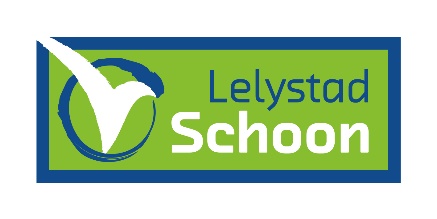 Uw gegevensUw gegevensBestelnummer:Naam:E-mailadres:Telefoonnummer:RetourartikelenRetourartikelenArtikelReden van retour